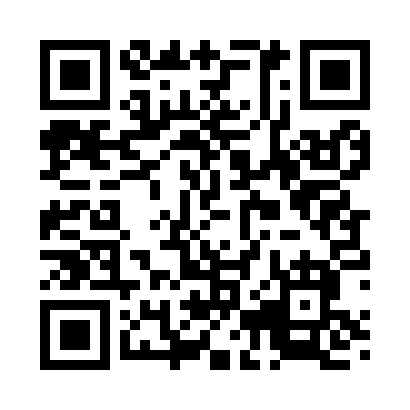 Prayer times for Seventysix, Missouri, USAMon 1 Jul 2024 - Wed 31 Jul 2024High Latitude Method: Angle Based RulePrayer Calculation Method: Islamic Society of North AmericaAsar Calculation Method: ShafiPrayer times provided by https://www.salahtimes.comDateDayFajrSunriseDhuhrAsrMaghribIsha1Mon4:105:411:024:568:249:552Tue4:105:411:034:568:249:553Wed4:115:421:034:568:249:554Thu4:125:421:034:568:249:545Fri4:125:431:034:578:239:546Sat4:135:431:034:578:239:537Sun4:145:441:044:578:239:538Mon4:155:451:044:578:239:529Tue4:155:451:044:578:229:5210Wed4:165:461:044:578:229:5111Thu4:175:461:044:578:219:5112Fri4:185:471:044:578:219:5013Sat4:195:481:044:578:219:4914Sun4:205:481:044:578:209:4815Mon4:215:491:054:578:209:4816Tue4:225:501:054:578:199:4717Wed4:235:511:054:578:189:4618Thu4:245:511:054:578:189:4519Fri4:255:521:054:578:179:4420Sat4:265:531:054:578:179:4321Sun4:275:541:054:578:169:4222Mon4:285:541:054:578:159:4123Tue4:295:551:054:578:149:4024Wed4:305:561:054:568:149:3925Thu4:325:571:054:568:139:3826Fri4:335:581:054:568:129:3727Sat4:345:581:054:568:119:3628Sun4:355:591:054:568:109:3429Mon4:366:001:054:558:099:3330Tue4:376:011:054:558:089:3231Wed4:386:021:054:558:079:31